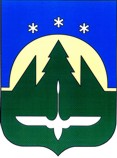 Муниципальное образованиеХанты-Мансийского автономного округа-Югры городской округ город  Ханты-Мансийск АДМИНИСТРАЦИЯ ГОРОДА ХАНТЫ-МАНСИЙСКАДЕПАРТАМЕНТ ОБРАЗОВАНИЯ АДМИНИСТРАЦИИ ул. Чехова ул., д.71, г. Ханты-Мансийск, Ханты-Мансийский автономный округ - Югра,Тюменская область, Россия, 628007. тел./факс: (3467) 32-83-80,E-mail: pr_edu@admhmansy.ruГОРОДА ХАНТЫ-МАНСИЙСКАПояснительная записка к проекту постановления  Администрации города Ханты-Мансийска «О внесении изменений в постановление Администрации города Ханты-Мансийска от 05.11.2013 №1421 «Об утверждении муниципальной программы города Ханты-Мансийска «Развитие образования в городе Ханты-Мансийске»          Проект постановления Администрации города Ханты-Мансийска «О внесении изменений в постановление Администрации города Ханты-Мансийска от 05.11.2013 №1421 «Об утверждении муниципальной программы города Ханты-Мансийска «Развитие образования в городе Ханты-Мансийске» разработан Департаментом образования Администрации города Ханты-Мансийска в целях приведения Муниципальной программы «Развитие образования в городе Ханты-Мансийске» в соответствии с Решением Думы города Ханты-Мансийска от 21.12.2018 №309-VI РД «О бюджете города Ханты-Мансийска на 2019 год и на плановый период 2020 и 2021 годов»Директор										Ю.М. Личкун